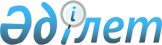 О внесении изменений и дополнения в решение городского маслихата от 10 декабря 2013 года № 155 "О бюджете города на 2014-2016 годы"
					
			Утративший силу
			
			
		
					Решение Атырауского городского маслихата Атырауской области от 16 июля 2014 года № 209. Зарегистрировано Департаментом юстиции Атырауской области 8 августа 2014 года № 2959. Утратило силу решением Атырауского городского маслихата Атырауской области от 5 февраля 2015 года № 253.
      Сноска. Утратило силу решением Атырауского городского маслихата Атырауской области от 05.02.2015 № 253 (вводится в действие со дня подписания).

      Примечание РЦПИ:

      В тексте документа сохранена пунктуация и орфография оригинала.
      В соответствии со статьей 109 Бюджетного кодекса Республики Казахстан от 4 декабря 2008 года, статьей 21 Закона Республики Казахстан от 24 марта 1998 года "О нормативных правовых актах" и подпунктом 1) пункта 1 статьи 6 Закона Республики Казахстан от 23 января 2001 года "О местном государственном управлении и самоуправлении в Республике Казахстан", Атырауский городской маслихат РЕШИЛ:
      1. Внести в решение городского маслихата от 10 декабря 2013 года № 155 "О бюджете города на 2014-2016 годы" (зарегистрировано в реестре государственной регистрации нормативных правовых актов за № 2844, опубликовано 14 января 2014 года в газете "Прикаспийская коммуна") следующие изменения и дополнение:
      в пункте 1:
      в подпункте 1):
      цифры "70 503 614" заменить цифрами "71 570 329";
      цифры "56 209 295" заменить цифрами "58 119 255";
      цифры "11 531 759" заменить цифрами "10 688 514";
      в подпункте 2):
      цифры "72 076 185" заменить цифрами "73 236 025";
      в подпункте 4):
      цифры "792 118" заменить цифрами "698 993";
      в пункте 3:
      цифры "1 321 949" заменить цифрами "1 301 354";
      цифры "36 873" заменить цифрами "29 918";
      в пункте 4:
      строку "52 968 тысяч тенге – на подготовку к зимнему периоду" исключить;
      дополнить пунктом 11 следующего содержания:
      "11. Произведенные кассовые расходы по специфике 612 "Формирование и увеличение уставных капиталов субъектов квазигосударственного сектора" программы 13 9 458 065 "Формирование или увеличение уставного капитала юридических лиц" в сумме 13 125 000 тенге перенести на специфику 159 "Оплата прочих услуг и работ" программы 7 1 458 049 "Проведение энергетического аудита многоквартирных жилых домов".
      2. Приложения 1, 5 указанного решения изложить в новой редакции, согласно приложениям 1 и 2 к настоящему решению.
      3. Контроль за исполнением настоящего решения возложить на постоянную комиссию (С. Ерубаев) по вопросам экономики, развития предпринимательства, индустрии, торговли, налога и бюджета.
      4. Настоящее решение вводится в действие с 1 января 2014 года. Бюджет города на 2014 год Расшифровка программ аппарата акима района в городе, города районного значения, поселка, села, сельского округа
      продолжение таблицы
					© 2012. РГП на ПХВ «Институт законодательства и правовой информации Республики Казахстан» Министерства юстиции Республики Казахстан
				
      Председатель XХVІ сессии, 
секретарь городского маслихата Б. Казиманов
Приложение 1 к решению городского Маслихата от 16 июля 2014 года № 209Приложение № 1 к решению городского Маслихата от 10 декабря 2013 года № 155
Категория
Категория
Категория
Категория
Сумма, тысяч тенге
Класс
Класс
Класс
Сумма, тысяч тенге
Подкласс
Подкласс
Сумма, тысяч тенге
Наименование
Сумма, тысяч тенге
1
2
3
4
5
I. ДОХОДЫ
71570329
1
Налоговые поступления
58119255
01
Подоходный налог
19227016
2
Индивидуальный подоходный налог
19227016
03
Социальный налог
28805346
1
Социальный налог
28805346
04
Hалоги на собственность
4980005
1
Hалоги на имущество
3549722
3
Земельный налог
411071
4
Hалог на транспортные средства
1018962
5
Единый земельный налог
250
05
Внутренние налоги на товары, работы и услуги
4063549
2
Акцизы
3456348
3
Поступления за использование природных и других ресурсов
216645
4
Сборы за ведение предпринимательской и профессиональной деятельности
350289
5
Налог на игорный бизнес
40267
07
Прочие налоги
108
1
Прочие налоги
108
08
Обязательные платежи, взимаемые за совершение юридически значимых действий и (или) выдачу документов уполномоченными на то государственными органами или должностными лицами
1043231
1
Государственная пошлина
1043231
2
Неналоговые поступления
925770
01
Доходы от государственной собственности
66703
1
Поступления части чистого дохода государственных предприятий
939
5
Доходы от аренды имущества, находящегося в государственной собственности
65764
02
Поступления от реализации товаров (работ, услуг) государственными учреждениями, финансируемыми из государственного бюджета
640
1
Поступления от реализации товаров (работ, услуг) государственными учреждениями, финансируемыми из государственного бюджета
640
04
Штрафы, пени, санкции, взыскания, налагаемые государственными учреждениями, финансируемыми из государственного бюджета, а также содержащимися и финансируемыми из бюджета (сметы расходов) Национального Банка Республики Казахстан
101653
1
Штрафы, пени, санкции, взыскания, налагаемые государственными учреждениями, финансируемыми из государственного бюджета, а также содержащимися и финансируемыми из бюджета (сметы расходов) Национального Банка Республики Казахстан, за исключением поступлений от организаций нефтяного сектора
101653
06
Прочие неналоговые поступления
756774
1
Прочие неналоговые поступления
756774
3
Поступления от продажи основного капитала
1836790
01
Продажа государственного имущества, закрепленного за государственными учреждениями
719950
1
Продажа государственного имущества, закрепленного за государственными учреждениями
719950
03
Продажа земли и нематериальных активов
1116840
1
Продажа земли
1116840
4
Поступления трансфертов
10688514
02
Трансферты из вышестоящих органов государственного управления
10688514
2
Трансферты из областного бюджета
10688514
Функциональная группа
Функциональная группа
Функциональная группа
Функциональная группа
Функциональная группа
Сумма, тысяч тенге
Функциональная подгруппа
Функциональная подгруппа
Функциональная подгруппа
Функциональная подгруппа
Сумма, тысяч тенге
Администратор бюджетных программ
Администратор бюджетных программ
Администратор бюджетных программ
Сумма, тысяч тенге
Программа
Программа
Сумма, тысяч тенге
Наименование
Сумма, тысяч тенге
1
2
3
4
5
6
II. ЗАТРАТЫ
73236025
01
Государственные услуги общего характера
736308
1
Представительные, исполнительные и другие органы, выполняющие общие функции государственного управления
506944
112
Аппарат маслихата района (города областного значения)
15681
001
Услуги по обеспечению деятельности маслихата района (города областного значения)
15681
122
Аппарат акима района (города областного значения)
340820
001
Услуги по обеспечению деятельности акима района (города областного значения)
223826
003
Капитальные расходы государственного органа
116994
123
Аппарат акима района в городе, города районного значения, поселка, села, сельского округа
150443
001
Услуги по обеспечению деятельности акима района в городе, города районного значения, поселка, села, сельского округа
150443
2
Финансовая деятельность
38419
452
Отдел финансов района (города областного значения)
38419
001
Услуги по реализации государственной политики в области исполнения бюджета района (города областного значения) и управления коммунальной собственностью района (города областного значения)
27944
003
Проведение оценки имущества в целях налогообложения
8128
010
Приватизация, управление коммунальным имуществом, постприватизационная деятельность и регулирование споров, связанных с этим 
2000
018
Капитальные расходы государственного органа
347
5
Планирование и статистическая деятельность
20945
453
Отдел экономики и бюджетного планирования района (города областного значения)
20945
001
Услуги по реализации государственной политики в области формирования и развития экономической политики, системы государственного планирования и управления района (города областного значения)
20945
9
Прочие государственные услуги общего характера
170000
467
Отдел строительства района (города областного значения)
170000
040
Развитие объектов государственных органов
170000
03
Общественный порядок, безопасность, правовая, судебная, уголовно-исполнительная деятельность
268686
9
Прочие услуги в области общественного порядка и безопасности
268686
458
Отдел жилищно-коммунального хозяйства, пассажирского транспорта и автомобильных дорог района (города областного значения)
268686
021
Обеспечение безопасности дорожного движения в населенных пунктах
268686
04
Образование
10663318
1
Дошкольное воспитание и обучение
2455208
464
Отдел образования района (города областного значения)
2455208
009
Обеспечение деятельности организаций дошкольного воспитания и обучения
1153854
040
Реализация государственного образовательного заказа в дошкольных организациях образования
1301354
2
Начальное, основное среднее и общее среднее образование
7655326
464
Отдел образования района (города областного значения)
7655326
003
Общеобразовательное обучение
7253815
006
Дополнительное образование для детей
401511
9
Прочие услуги в области образования
552784
464
Отдел образования района (города областного значения)
467379
001
Услуги по реализации государственной политики на местном уровне в области образования
18112
005
Приобретение и доставка учебников, учебно-методических комплексов для государственных учреждений образования района (города областного значения)
54163
007
Проведение школьных олимпиад, внешкольных мероприятий и конкурсов районного (городского) масштаба
688
015
Ежемесячные выплаты денежных средств опекунам (попечителям) на содержание ребенка-сироты (детей-сирот), и ребенка (детей), оставшегося без попечения родителей
50427
067
Капитальные расходы подведомственных государственных учреждений и организаций
343989
467
Отдел строительства района (города областного значения)
85405
037
Строительство и реконструкция объектов образования
85405
06
Социальная помощь и социальное обеспечение
829614
2
Социальная помощь
741780
451
Отдел занятости и социальных программ района (города областного значения)
545780
002
Программа занятости
115615
005
Государственная адресная социальная помощь
37130
006
Оказание жилищной помощи
10000
007
Социальная помощь отдельным категориям нуждающихся граждан по решениям местных представительных органов
145070
010
Материальное обеспечение детей-инвалидов, воспитывающихся и обучающихся на дому
10500
013
Социальная адаптация лиц, не имеющих определенного местожительства
53419
014
Оказание социальной помощи нуждающимся гражданам на дому
43571
016
Государственные пособия на детей до 18 лет
26552
017
Обеспечение нуждающихся инвалидов обязательными гигиеническими средствами и предоставление услуг специалистами жестового языка, индивидуальными помощниками в соответствии с индивидуальной программой реабилитации инвалида
102811
464
Отдел образования района (города областного значения)
196000
008
Социальная поддержка обучающихся и воспитанников организаций образования очной формы обучения в виде льготного проезда на общественном транспорте (кроме такси) по решению местных представительных органов
196000
9
Прочие услуги в области социальной помощи и социального обеспечения
87834
451
Отдел занятости и социальных программ района (города областного значения)
75886
001
Услуги по реализации государственной политики на местном уровне в области обеспечения занятости и реализации социальных программ для населения
51008
011
Оплата услуг по зачислению, выплате и доставке пособий и других социальных выплат
3969
021
Капитальные расходы государственного органа
244
050
Реализация Плана мероприятий по обеспечению прав и улучшению качества жизни инвалидов
17659
067
Капитальные расходы подведомственных государственных учреждений и организаций
3006
458
Отдел жилищно-коммунального хозяйства, пассажирского транспорта и автомобильных дорог района (города областного значения)
11948
050
Реализация Плана мероприятий по обеспечению прав и улучшению качества жизни инвалидов
11948
07
Жилищно-коммунальное хозяйство
14743503
1
Жилищное хозяйство
11363337
458
Отдел жилищно-коммунального хозяйства, пассажирского транспорта и автомобильных дорог района (города областного значения)
280206
002
Изъятие, в том числе путем выкупа земельных участков для государственных надобностей и связанное с этим отчуждение недвижимого имущества
27097
003
Организация сохранения государственного жилищного фонда
39984
031
Изготовление технических паспортов на объекты кондоминиумов
200000
049
Проведение энергетического аудита многоквартирных жилых домов 
13125
463
Отдел земельных отношений района (города областного значения)
500
016
Изъятие земельных участков для государственных нужд 
500
467
Отдел строительства района (города областного значения)
11073917
003
Проектирование, строительство и (или) приобретение жилья коммунального жилищного фонда
7021348
004
Проектирование, развитие, обустройство и (или) приобретение инженерно-коммуникационной инфраструктуры
4040601
072
Строительство и (или) приобретение служебного жилища и развитие и (или) приобретение инженерно-коммуникационной инфраструктуры в рамках Дорожной карты занятости 2020
11968
479
Отдел жилищной инспекции района (города областного значения)
8714
001
Услуги по реализации государственной политики на местном уровне в области жилищного фонда
8714
2
Коммунальное хозяйство
1240747
458
Отдел жилищно-коммунального хозяйства, пассажирского транспорта и автомобильных дорог района (города областного значения)
917802
012
Функционирование системы водоснабжения и водоотведения
435887
026
Организация эксплуатации тепловых сетей, находящихся в коммунальной собственности районов (городов областного значения)
481915
467
Отдел строительства района (города областного значения)
322945
005
Развитие коммунального хозяйства
280400
006
Развитие системы водоснабжения и водоотведения
42545
3
Благоустройство населенных пунктов
2139419
123
Аппарат акима района в городе, города районного значения, поселка, села, сельского округа
8211
009
Обеспечение санитарии населенных пунктов
7011
011
Благоустройство и озеленение населенных пунктов
1200
458
Отдел жилищно-коммунального хозяйства, пассажирского транспорта и автомобильных дорог района (города областного значения)
2100686
015
Освещение улиц в населенных пунктах
546081
016
Обеспечение санитарии населенных пунктов
739163
017
Содержание мест захоронений и захоронение безродных
15000
018
Благоустройство и озеленение населенных пунктов
800442
467
Отдел строительства района (города областного значения)
30522
007
Развитие благоустройства городов и населенных пунктов
30522
08
Культура, спорт, туризм и информационное пространство
527095
1
Деятельность в области культуры
267875
455
Отдел культуры и развития языков района (города областного значения)
265875
003
Поддержка культурно-досуговой работы
265875
467
Отдел строительства района (города областного значения)
2000
011
Развитие объектов культуры
2000
2
Спорт
111909
465
Отдел физической культуры и спорта района (города областного значения)
44909
001
Услуги по реализации государственной политики на местном уровне в сфере физической культуры и спорта
6177
006
Проведение спортивных соревнований на районном (города областного значения) уровне
38488
032
Капитальные расходы подведомственных государственных учреждений и организаций
244
467
Отдел строительства района (города областного значения)
67000
008
Развитие объектов спорта и туризма
67000
3
Информационное пространство
94612
455
Отдел культуры и развития языков района (города областного значения)
88452
006
Функционирование районных (городских) библиотек
88452
456
Отдел внутренней политики района (города областного значения)
6160
005
Услуги по проведению государственной информационной политики через телерадиовещание
6160
9
Прочие услуги по организации культуры, спорта, туризма и информационного пространства
52699
455
Отдел культуры и развития языков района (города областного значения)
11658
001
Услуги по реализации государственной политики на местном уровне в области развития языков и культуры
8914
032
Капитальные расходы подведомственных государственных учреждений и организаций
2744
456
Отдел внутренней политики района (города областного значения)
41041
001
Услуги по реализации государственной политики на местном уровне в области информации, укрепления государственности и формирования социального оптимизма граждан
31041
003
Реализация мероприятий в сфере молодежной политики
10000
09
Топливно-энергетический комплекс и недропользование
135106
9
Прочие услуги в области топливно-энергетического комплекса и недропользования
135106
467
Отдел строительства района (города областного значения)
135106
009
Развитие теплоэнергетической системы
135106
10
Сельское, водное, лесное, рыбное хозяйство, особо охраняемые природные территории, охрана окружающей среды и животного мира, земельные отношения
80400
1
Сельское хозяйство
47377
453
Отдел экономики и бюджетного планирования района (города областного значения)
391
099
Реализация мер по оказанию социальной поддержки специалистов
391
462
Отдел сельского хозяйства района (города областного значения)
14797
001
Услуги по реализации государственной политики на местном уровне в сфере сельского хозяйства
12197
006
Капитальные расходы государственного органа 
2600
467
Отдел строительства района (города областного значения)
2000
010
Развитие объектов сельского хозяйства
2000
473
Отдел ветеринарии района (города областного значения)
30189
001
Услуги по реализации государственной политики на местном уровне в сфере ветеринарии
8483
007
Организация отлова и уничтожения бродячих собак и кошек
18000
010
Проведение мероприятий по идентификации сельскохозяйственных животных
3706
6
Земельные отношения
24220
463
Отдел земельных отношений района (города областного значения)
24220
001
Услуги по реализации государственной политики в области регулирования земельных отношений на территории района (города областного значения)
24220
9
Прочие услуги в области сельского, водного, лесного, рыбного хозяйства, охраны окружающей среды и земельных отношений
8803
473
Отдел ветеринарии района (города областного значения)
8803
011
Проведение противоэпизоотических мероприятий
8803
11
Промышленность, архитектурная, градостроительная и строительная деятельность
108852
2
Архитектурная, градостроительная и строительная деятельность
108852
467
Отдел строительства района (города областного значения)
33621
001
Услуги по реализации государственной политики на местном уровне в области строительства
33197
017
Капитальные расходы государственных органов
424
468
Отдел архитектуры и градостроительства района (города областного значения)
75231
001
Услуги по реализации государственной политики в области архитектуры и градостроительства на местном уровне
20231
003
Разработка схем градостроительного развития территории района и генеральных планов населенных пунктов
55000
12
Транспорт и коммуникации
4092305
1
Автомобильный транспорт
4092305
458
Отдел жилищно-коммунального хозяйства, пассажирского транспорта и автомобильных дорог района (города областного значения)
4092305
022
Развитие транспортной инфраструктуры
112977
023
Обеспечение функционирования автомобильных дорог
100700
045
Капитальный и средний ремонт автомобильных дорог районного значения и улиц населенных пунктов
1378628
051
Реализация приоритетных проектов транспортной инфраструктуры
2500000
13
Прочие
1271692
3
Поддержка предпринимательской деятельности и защита конкуренции
21826
469
Отдел предпринимательства района (города областного значения)
21826
001
Услуги по реализации государственной политики на местном уровне в области развития предпринимательства и промышленности
21826
9
Прочие
1249866
123
Аппарат акима района в городе, города районного значения, поселка, села, сельского округа
53625
040
Реализация мер по содействию экономическому развитию регионов в рамках Программы "Развитие регионов"
53625
452
Отдел финансов района (города областного значения)
1094542
012
Резерв местного исполнительного органа района (города областного значения)
1094542
458
Отдел жилищно-коммунального хозяйства, пассажирского транспорта и автомобильных дорог района (города областного значения)
101699
001
Услуги по реализации государственной политики на местном уровне в области жилищно-коммунального хозяйства, пассажирского транспорта и автомобильных дорог
63133
013
Капитальные расходы государственного органа
38566
14
Обслуживание долга
875
1
Обслуживание долга
875
452
Отдел финансов района (города областного значения)
875
013
Обслуживание долга местных исполнительных органов по выплате вознаграждений и иных платежей по займам из областного бюджета
875
15
Трансферты
39778271
1
Трансферты
39778271
452
Отдел финансов района (города областного значения)
39778271
006
Возврат неиспользованных (недоиспользованных) целевых трансфертов
109
007
Бюджетные изъятия
39778162
III. ЧИСТОЕ БЮДЖЕТНОЕ КРЕДИТОВАНИЕ
0
Функциональная группа
Функциональная группа
Функциональная группа
Функциональная группа
Функциональная группа
Функциональная группа
Функциональная группа
Функциональная группа
Функциональная группа
Сумма, тысяч тенге
Функциональная подгруппа
Функциональная подгруппа
Функциональная подгруппа
Функциональная подгруппа
Функциональная подгруппа
Функциональная подгруппа
Функциональная подгруппа
Функциональная подгруппа
Сумма, тысяч тенге
Администратор бюджетных программ
Администратор бюджетных программ
Администратор бюджетных программ
Администратор бюджетных программ
Администратор бюджетных программ
Администратор бюджетных программ
Сумма, тысяч тенге
Программа
Программа
Программа
Сумма, тысяч тенге
Наименование
Сумма, тысяч тенге
IV. Сальдо по операциям с финансовыми активами
698993
Приобретение финансовых активов
698993
13
Прочие
698993
009
009
Прочие
698993
458
458
458
Отдел жилищно-коммунального хозяйства, пассажирского транспорта и автомобильных дорог района (города областного значения)
698993
060
060
Увеличение уставных капиталов специализированных уполномоченных организаций
648993
065
065
Формирование или увеличение уставного капитала юридических лиц
50000
Категория
Категория
Категория
Категория
Категория
Категория
Категория
Категория
Категория
Сумма, тысяч тенге
Класс
Класс
Класс
Класс
Класс
Класс
Класс
Класс
Сумма, тысяч тенге
Подкласс
Подкласс
Подкласс
Подкласс
Подкласс
Подкласс
Подкласс
Сумма, тысяч тенге
Наименование
Наименование
Наименование
Наименование
Наименование
V. Дефицит (профицит) бюджета
V. Дефицит (профицит) бюджета
V. Дефицит (профицит) бюджета
V. Дефицит (профицит) бюджета
V. Дефицит (профицит) бюджета
-2364689
VI. Финансирование дефицита (использование профицита) бюджета
VI. Финансирование дефицита (использование профицита) бюджета
VI. Финансирование дефицита (использование профицита) бюджета
VI. Финансирование дефицита (использование профицита) бюджета
VI. Финансирование дефицита (использование профицита) бюджета
2364689
7
Поступления займов
Поступления займов
Поступления займов
Поступления займов
Поступления займов
2413664
01
Внутренние государственные займы
Внутренние государственные займы
Внутренние государственные займы
Внутренние государственные займы
Внутренние государственные займы
2413664
2
2
Договоры займа
Договоры займа
Договоры займа
Договоры займа
Договоры займа
2413664
Функциональная группа
Функциональная группа
Функциональная группа
Функциональная группа
Функциональная группа
Функциональная группа
Функциональная группа
Функциональная группа
Функциональная группа
Сумма, тысяч тенге
Функциональная подгруппа
Функциональная подгруппа
Функциональная подгруппа
Функциональная подгруппа
Функциональная подгруппа
Функциональная подгруппа
Функциональная подгруппа
Функциональная подгруппа
Сумма, тысяч тенге
Администратор бюджетных программ
Администратор бюджетных программ
Администратор бюджетных программ
Администратор бюджетных программ
Администратор бюджетных программ
Администратор бюджетных программ
Администратор бюджетных программ
Сумма, тысяч тенге
Программа
Программа
Программа
Программа
Сумма, тысяч тенге
Наименование
Наименование
Сумма, тысяч тенге
16
Погашение займов
Погашение займов
719950
1
Погашение займов
Погашение займов
719950
452
452
452
Отдел финансов района (города областного значения)
Отдел финансов района (города областного значения)
719950
8
8
Погашение долга местного исполнительного органа перед вышестоящим бюджетом
Погашение долга местного исполнительного органа перед вышестоящим бюджетом
719950
Категория
Категория
Категория
Категория
Категория
Категория
Категория
Категория
Категория
Сумма, тысяч тенге
Класс
Класс
Класс
Класс
Класс
Класс
Класс
Класс
Сумма, тысяч тенге
Подкласс
Подкласс
Подкласс
Подкласс
Подкласс
Подкласс
Подкласс
Сумма, тысяч тенге
Наименование
Наименование
Наименование
Наименование
Наименование
Используемые остатки бюджетных средств
Используемые остатки бюджетных средств
Используемые остатки бюджетных средств
Используемые остатки бюджетных средств
Используемые остатки бюджетных средств
670975
8
Используемые остатки бюджетных средств
Используемые остатки бюджетных средств
Используемые остатки бюджетных средств
Используемые остатки бюджетных средств
Используемые остатки бюджетных средств
670975
1
Свободные остатки бюджетных средств
Свободные остатки бюджетных средств
Свободные остатки бюджетных средств
Свободные остатки бюджетных средств
Свободные остатки бюджетных средств
670975
1
1
Свободные остатки бюджетных средств
Свободные остатки бюджетных средств
Свободные остатки бюджетных средств
Свободные остатки бюджетных средств
Свободные остатки бюджетных средств
670975Приложение 2 к решению городского Маслихата от 16 июля 2014 года № 209Приложение № 5 к решению городского Маслихата от 10 декабря 2013 года № 155
№ п/п
Наименование
Атырауский сельский округ
Аксайский сельский округ
Дамбинский сельский округ
Кайыршактинский сельский округ
Геологский сельский округ
1
Услуги по обеспечению деятельности акима района в городе, города районного значения, поселка, аула (села), аульного (сельского) округа
16368
15790
13306
15425
20087
За счет трансфертов из республиканского бюджета
136
107
83
120
151
За счет средств местного бюджета
16232
15683
13223
15305
19936
2
Обеспечение санитарии населенных пунктов
2650
800
375
1160
1402
3
Реализация мер по содействию экономическому развитию регионов в рамках Программы "Развитие регионов"
6467
5005
4905
3767
7054
4
Благоустройство и озеленение населенных пунктов
600
Всего:
25485
21595
18586
20352
29143
№
Наименование
Жумыскерский сельский округ
Кенузекский сельский округ
Балыкшинский сельский округ
Еркинкалинский сельский округ
Всего
1
Услуги по обеспечению деятельности акима района в городе, города районного значения, поселка, аула (села), аульного (сельского) округа
18729
12377
20486
17875
150443
За счет трансфертов из республиканского бюджета
91
83
142
171
1084
За счет средств местного бюджета
18638
12294
20344
17704
149359
2
Обеспечение санитарии населенных пунктов
624
7011
3
Реализация мер по содействию экономическому развитию регионов в рамках Программы "Развитие регионов"
7478
2487
7022
9440
53 625
4
Благоустройство и озеленение населенных пунктов
600
1200
Всего:
26207
15488
27508
27915
212279